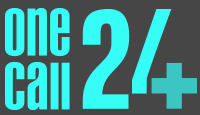 Information to be obtained from a hirer processOnecall24 Registration and Compliance ProcessbIndexRecruitmentRegistration Process Verification of QualificationsVerification of Registration with Professional and Regulatory BodiesReferencesOverseas Police CheckIdentity EligibilityDBS and Update ServiceOccupational Health ProcessAgency worker Training ProgrammeInterview Record FormInterview Questionnaire / Scenarios Medication Assessment FormPre – Registration Form Compliance Team AWR Ongoing Compliance Appraisals Annual Updates Right to work updates RevalidationContinuous Improvement ProgrammeOnecall24 Appraisal Form Booking ProcessRecruitment One Call 24 ensures that all relevant information is obtained from the client in order for the most suitable candidate to be identified and placed into the job role. It is also key that the candidate applying for a vacant post is fully aware of the requirements they need to meet, as well as what they can expect from the agency and client. One Call 24 will therefore ensure that the following information is accessible on all job adverts:Agency name, logo and locationJob title including Band (where applicable)Description which easily explains the vacant job postPay expected– PAYE/LTDLocation of job role, including full address and ward detailsPerson Specifications, including (but not limited too); Training; Skills; Expertise, Qualifications and other personal qualitiesOther job specific requirementsHow to applyWhen to apply (i.e. closing dates etc)One Call 24 will make sure that all job adverts posted will follow current legislation and guidance, therefore not breaking any sex, race, disability, and religious beliefs or sexual orientation discrimination laws. One Call 24 uses various methods in order to attract the most suitable candidates for vacant job roles, including the use of:One Call 24 WebsiteVarious online job boards and the internetnewspapers or magazinesReferrals and business contactsIn all cases, advertising information will be clear, concise and accurate – thus managing the candidate’s expectations.Onecall24 candidates are recruited in many different ways but they must have a minimum of twelve month's UK work experience in their relevant field (either trained or non-trained) before they can be recruited.Once a new candidate is appropriately screened on the phone/via email they are sent/download an application pack containing our application form and list of documents required for a face-to-face interview.Once an interview has taken place and all documents outlined in the following policy are collected a new starter’s file should be sent to compliance team for checking. Any files that do not meet the compliance criteria will be rejected.Registration ProcessOneCall24’s approach to the recruitment of temporary staff is to provide only the best and most suitable workers to their clients.  This is done via a robust recruitment and vetting process which ensures that ‘customers’ will receive; careful; fully trained, fully referenced, skilled and  fully qualified workers, that meet the requirements set by the authority.OneCall24 aims to follow the below objectives:To recruit and retain skilled people to enable the authority to achieve and maintain its aims and values.To ensure effective, consistent and fair practice by the provision of clear guidelines.To ensure there is equality of opportunity for all candidates and temporary workers and to ensure there is no less favourable treatment for any party.The above guarantee starts as soon as initial contact is made by/with the temporary worker and throughout the whole recruitment, registration and placement process.OneCall24 ensures that only suitable candidates are successful in both the pre-screen and follow up registration process. Initially, if a candidate is successful at the pre-screen stage, they will be invited to attend a face to face interview with their recruitment consultant and also, OneCall24’s clinician. All members of staff involved in the interview process are suitably trained, experienced and competent personnel. This alone ensures that the candidate is asked the necessary and relevant questions in line with their job aspects and aspirations, but also, with suitably trained staff completing the face to face interviews; this allows them to further verify such criteria as: the candidate’s identity; level of understanding of the English language (both written and oral); Expertise; Skills and competency.When a candidate is invited to the face to face interview, they are sent the registration pack via email, but also a list of documentation that they will need to bring with them. This includes (but not limited too):2 x Recent Clear Photograph of the workerProof of Identity Proof of EligibilityProof of Professional RegistrationProof of Professional Qualification(s)Full Employment HistoryReferee details from their 2 most recent employersTraining CertificatesIELTSDBSOverseas Police CheckBlood and Immunisation ReportProfessional Indemnity Insurance DocumentationMandatory TrainingFace to face interviews are conducted by a more senior person to the candidate, with relevant checks carried on the interviewer to confirm their suitability. A detailed interview form is completed, with verification of the face to face interview evidence via information present on the document, including:Location of interviewdate of interviewname and signature of the interviewername and signature of the interviewPINEvidence of interview questions asked and answers provided by interviewee. All workers will have their written and oral English understanding graded, as well a medical mathematics understanding. A scoring system has been implemented based on their written and verbal fluency where the worker is rated by the interviewer, recorded and kept in the worker file. All items provided by the candidate must be original items, otherwise – they will not be accepted by OneCall24. A fully completed application form will also be required before the registration process can be completed. A detailed and thorough application form is used by OneCall24 which requires the candidate(s) to provide the following information:Full name(s)DOBAddressContact numberNational Insurance NumberNext of Kin details (full name, relationship, contact number, address)Education and QualificationsEmployment HistoryReferee details and reference consentTraining detailsProfessional detailsDriving licence held? Endorsements?Insurance detailsPreferences regarding workImmunisation/Health informationRehabilitation of Offenders ActAsylum and Immigration ActProfessional Registration details (PIN)File will then be moved to the compliance team once above been adhered too. Verification of QualificationsAs part of the registration process and prior to the deployment of the temporary worker into the authority, OneCall24 will ensure that all relevant professional qualifications have been sufficiently verified. The worker will be expected to detail on the agency Application Form the professional qualifications obtained. Evidence will then be sort from the temporary worker in the form of the Professional Qualification Certificate. The original item must be provided by the temporary worker, with OneCall24 further verifying this by signing and dating the copies taken of the original certificates as ‘Original Seen’. This will include: the wording ‘original seen’; date for which the original item was seen and scanned and legible signature of the person who saw the original item. The verified copies of the qualification certificates will be retained in the worker’s file.Should any professional qualification certificate be presented in another language other than English, OneCall24 will ensure that the certificate(s) are translated into the English language by suitable and professional company. Evidence of the original qualification certificate and the translation will be verified as original seen and retained in the worker’s file.Where a different name or names are present on the supplied professional qualification certificate that do not match those supplied on ID and Right to Work documents , OneCall24 will look to establish a genuine link between the names to further confirm that the certificate(s) provided by the worker is genuinely theirs. Sufficient proof of name change will be sort in the form of either: marriage certificate; divorce certificate; change of name deed poll or any other legal document which can sufficiently prove a change in the worker’s name. Proof of name change documents must be original seen, with verified copies retained in the worker’s file.OneCall24 will cross check all professional qualifications supplied next to the details presented within the application form and any other vetting correspondence.Where any concerns arise over the professional qualification certificates supplied, OneCall24 will contact the educational body to further confirm that the information supplied is true and correct.Verification of Registration with Professional and Regulatory BodiesAs part of the recruitment and ongoing compliance process, agency workers are required to provide proof of current and ongoing valid membership with their professional body.During the registration process, applicants are asked to confirm whether they are, or have been under investigation by their professional body. If the answer, full details will be obtained at this time.At point of recruitment, agency workers will be required to supply their original Certificate or a Statement of Entry. Only Original documentation will be accepted. These items will be scanned by OneCall24, signed and dated as original seen and retained within the worker’s file. OneCall24 will ensure that any information presented is cross referenced against other documentation supplied as part of the recruitment in orders to identify any potential discrepancies. Where these are highlighted, they will be raised with the candidate and the appropriate action taken. Where necessary, evidence of annual correspondence from the professional body will be obtained by OneCall24 and retained in the worker’s file.As well as the original documentation supplied by the agency worker, OneCall24 will also conduct a PIN check on the information supplied in order to further verify as to whether the worked has current/valid membership. Checks will be carried out at point of registration; immediately prior to any assignment start date (24/48 hours) and every 4 weeks thereafter on workers in long term assignments. Evidence of all checks will be retained in the agency workers file.Where information is returned on a web check – OneCall24 will ensure that full information is obtained from the agency worker prior to deployment, with the necessary steps taken in line with the restrictions which may be in place on a worker’s PIN. OneCall24 will refer any concerns (where necessary) to the professional body to seek further advice and clarification before placing the candidate into any assignment.During the initial recruitment, candidates will be notified of their obligation to update OneCall24 with any changes of the status of the professional registration. They will agree to these terms by signing the agency worker handbook.References:One Call 24 will ensure that all workers offered to and placed within the authority are stringently vetted. This will include receipt of confirmation of the worker’s previous employment history. At all times, OneCall24 will comply with latest NHS Employment Check Standards (see www.nhsemployers.org/your-workforce/recruit/employment-checks/nhs-employment-check-standards/employment-history-and-reference-checks).As part of the registration process, One Call 24 will require workers to provide referee details. As per the NHS standards, at recruitment: references which covers at least three (3) years of previous employment and history from two separate employers (where possible) will be obtained, one of which should be from the Candidate’s current or most recent employment or Assignment (of two (2) weeks or more) or Engagement, as appropriate. Unless otherwise agreed to the contrary in writing with the client, where a Candidate has been with one employer for five years or more, then one reference may be sufficient.Each worker will be required to supply full referee details, including (but not limited too): Full referee name; referee job title; referee band; address details; contact number; acceptable email address and dates of employment in mm/yyyy format. One Call 24 will also ensure that the worker provides consent for the referees to be contacted for a reference. Without this consent, the referee(s) cannot be contacted and will mean that the worker cannot progress further within the registration process.References will be requested using the standard reference template at point of registration. Only written references will be accepted, which must be fully complete and be received with acceptable verification. Acceptable verification will be sought in the following forms:Business/company email addressCompany Stamp and signed by the refereeCompliment slip, signed and dated by the refereeBusiness CardFax HeaderTo speed up the process, One Call 24 may contact the referee via telephone, and go through the reference form with them, completing all fields as discussed with the referee. One Call 24 will then forward the completed reference form to the referee for them to respond with acceptable verification, confirming that the information presented is true/correct.References must contain the following criteria:Be updated annually from the date of recruitment and from the two (2) most recent employment / Assignments heldContain details of the work undertaken during those engagementsBe obtained from the Supervising Consultant (ideally a permanent staff member) In the case of either Consultants or Associate Specialists; references must be obtained from the Clinical Director or Head of Department at the most recent substantive or long-term placement of four weeks or more in duration. In the case of recently graduated Drs, the Clinical Dean is the most suitable person to be contacted for a referenceBe relevant to the type of work either previously carried out or to be carried out by the potential Agency workerComment on the work undertaken by the potential Agency worker and experience, integrity, professional competence, personal qualities and track record during the period of employmentIf a reference is returned without sufficient verification, the referee will be chased to provide the required information as detailed above.If a reference is returned incomplete, the referee will once again be contacted in order for the reference to be completed in full.If an unsatisfactory reference is provided, or inconsistences are identified (i.e. dates of employment), One Call 24 will contact the referee via telephone to discuss the concerns highlighted. Once discussed, further clarification will be sought. Alternatively, One Call 24 will look to obtain further employment references from the workers previous work history.Should it be determined that the worker is unsuitable to be placed by One Call 24 due to unsatisfactory references, the worker will be notified that they have failed the registration process. References that are addressed ‘To Whom it May Concern’ are not automatically accepted. If the reference has been received as a response to a reference request made directly by One Call 24 (and evidence of this held on file), then the reference can be used as part of the workers registration with One Call 24. However, if the reference has not been supplied to One Call 24 based on a reference request or is not addressed to One Call 24, further clarification will be sought from the referee that the information provided is true and correct. Evidence of this verification will be obtained in written format, meeting the verification standards as detailed above.As part of the ongoing quality assurance programme offered by One Call 24, references will be updated on an annual basis. Annual references will be expected to meet the same criteria as detailed above and at all times in line with the Framework standards and NHS Guidance.In respect to employment history, a fully completed, legibly signed and dated Application form will be obtained, which will detail the candidates employment history. Past this, a CV will be obtained which will details the Candidate’s full previous employment history and training, with no unexplained gaps. The Candidate’s previous employment history/CV must be updated by the Candidate on at least an annual basis from the date of recruitment. Evidence will be held within the candidate’s file at all times.Information supplied on references will be cross referenced against the worker’s CV/Employment History. Where any discrepancies are highlighted, these are raised with both the worker and the referee to establish what information supplied is indeed correct. The necessary amendments will be made, with a fully auditable trail available.One Call 24 will ensure at all times that references obtained are done so in compliance with the Equality Act 2010 (not requesting any information in relation to the Candidate’s absence or sickness record).Overseas Police CheckWhere a worker has entered the UK or become resident in the previous 6 months prior to their registration, OneCall24 will ensure that an Overseas Police Check is supplied by the worker and retained on file.OneCall24 will obtain only original documentation relating to the worker’s Overseas Police Check, singing and dating the item to that effect and retaining it in the worker’s file. Where the Overseas Police Check is not supplied within the English language, OncCall24 will ensure the document is sufficiently translated by a professional translation company. OneCall24 will allow candidates to submit an application, before providing them with an Overseas Police Check (where applicable). This will enable OneCall24 to begin processing the application sooner; however, no decision will be made on the worker’s application until a satisfactory Overseas Police Check has been received from the worker.OneCall24 will ensure that all Overseas Police Checks are:Less than 3 months old at the point of recruitmentVerified with originatorObtained in conjunction with an Enhanced DBS.Regardless of the work history presented to OneCall24, or the information supplied on the agency worker’s application form, OneCall24 will ensure that an Enhanced DBS check is obtained for each worker prior to their deployment within the provision of the services.If an unsatisfactory response is received for the Overseas Police Check, OneCall24 will refer to their ‘traffic light’ system to confirm whether the information supplied needs to be notified to the authority. (Please refer to traffic light system for further clarification on this).If information is present on an Overseas Police Check, OneCall24 will ensure that the worker has correctly completed the registration form, and furthermore – supplied a full statement detailing the circumstances leading up to the information provided on the Overseas Police Check.Identity Needing to establish a worker’s identity is a critical part of the recruitment process at One Call 24. Identity must be established prior to the worker being deployed in the provision of the services.In line with current (2015) NHS standards, One Call 24 will look to establish a worker’s identity using the following combination of documentation:Two forms of photographic personal identification and one document confirming their address; or,One form of photographic personal identification and two documents confirming their address.Below is a list of acceptable photographic ID documents:UK (Channel Islands, Isle of Man or Irish) passport or EU/other nationalities passport / passports of non-EU nationals and other valid evidence relating to their immigration status and permission to work UK full or provisional photo-card driving licence EU/other nationalities photo-card driving licence (valid up to 12 months up to the date of when the individual entered the UK and providing that the person checking is confident that non-UK photo-card driving licences are bona fide)Biometric Residence Permit (formerly known as identity cards for foreign nationals) (UK) HM Armed Forces Identity card ID cards carrying the PASS accreditation logo (UK and Channel Islands), for example a UK Citizen ID card. This card can be applied for by residents of the UK and is verifiable with similar security marks to UK passports and driving licences. (The Proof of Age Standards Scheme (PASS). Below is a list of acceptable proofs of addresses used in combination to prove a worker’s identity:Financial statement such as bank, building society, or credit card statement* (UK and EEA. Non EEA statements must not be accepted)Credit union statement (UK)*Mortgage statement from a recognized lender** (UK and EEA – non EEA statements must not be accepted)Local council rent card or tenancy agreement*benefit statement, book or card; or original notification letter from the Department of Work and Pensions (DWP) confirming the rights to benefit – for example, child allowance, pension (UK)**Confirmation from an electoral register search that a person of that name lives at the claimed address.**Utility bill (gas, water, electricity or land-line telephone), or a certificate from a utility supplier confirming the arrangement to pay for the services on pre-payment terms at a fixed address. More than one utility bill may be accepted if these are from two different suppliers. Utility bills in joint names are also permissible (UK)*Local authority tax statement – for example, a council tax statement (UK and Channel Islands)**UK full or provisional driving license – if not already presented as a personal photographic identity (An online check can be completed with the DVLA by the agency with the worker’s permission)UK full driving license (old-style paper version), old-style provisional driving licences are not acceptableMost recent HM Revenue & Customs tax notification (i.e. tax assessment, statement of account, notice of coding but not a P45 or P60)***All documents must be dated within the last three months, unless there is good reason for it not to be, for example where there is clear evidence that the individual was not living in the UK for three months or more. These documents must contain the name and address of the applicant.** All documents must be dated within the last 12 months.Not denoted means that the document can be more than 12 months old.Items such a Full UK Birth Certificate and proof of National Insurance do not provide sufficient evidence of identity. Therefore, this will not be requested to establish identity by One Call 24.Where a candidate is genuinely unable to provide suitable photographic ID, OneCall24 will ensure that a separate combination of documents is obtained. This will be:2 x Acceptable proof of address and 2 x Acceptable Non-Photographic Identity and a Passport Sized Photo (including endorsement and statement from a person of standing.In line with the NHS Employment Checks Standards, OneCall24 ensure that only the following Non-Photographic Identity is accepted:full birth certificate (UK and Channel Islands) issued after the date of birth by the General Register Office or other relevant authority, for example registrarsfull birth certificate issued by UK authorities overseas, such as embassies, high commissions and HM ForcesUK full old-style paper driving licence – old-style provisional driving licences are not acceptablework permit/residency permit (UK) valid up to the expiry dateadoption certificate (UK and Channel Islands)marriage or civil partnership certificate (UK and Channel Islands)divorce, dissolution or annulment papers (UK and Channel Islands)gender recognition certificatedeed poll certificatefirearms certificate/licence (UK, Channel Islands and Isle of Man)police registration documentcertificate of employment in the HM Forces (UK)benefit statement, book or card or original notification letter from the Department of Work and Pensions (DWP) confirming the legal right to benefit for example, child allowance, Pension**a document from a local/central government authority or local authority giving entitlement such as Employment Services, Job Centre, Social Security Services (UK and Channel Islands)*most recent tax notification from HM Revenue and Customs (i.e. tax assessment, statement of account, notice of coding, P45 or P60 (UK and Channel Islands).**Where the worker provides documentation which shows different names, One Call 24 will look to obtain sufficient proof of name change, in the form of either: marriage certificate; divorce certificate; change of name deed poll or any other legal document which can sufficiently prove a change in the worker’s name. Proof of name change documents must be original seen, with verified copies retained in the worker’s file.When acquiring photographic ID from the worker, One Call 24 will ensure that a comparison is made between the pictures within the document, and also check the date of birth to ensure it is consistent with the person who has supplied the document.Should any concerns arise over the authenticity of a worker’s Identity document, One Call 24 will look to seek advice and guidance from a number of external bodies, including (but not limited too): The Home Office, Prado and Neuven Solutions.All documentation obtained in order to establish a worker’s Identity must be original documentation, signed and dated to that effect. All documents will be retained within the agency worker’s file.OneCall24 will ensure that at all times, ID and RTW documentation is verified with the use of an ID Verification scanner. This will meet with good industry practice and the standards set by the Framework Agreement and any current (and future) legislations and regulations. Furthermore, all documentation will be saved in line with WORM principles.EligibilityEstablishing that the worker has sufficient right to work will be completed as part of the registration process and prior to the deployment of the worker into the provision of the services.One Call 24 conforms at all times to current legislation when establishing whether a worker’s has the right to work in the UK, including the latest NHS Employment Check Standards (see www.nhsemployers.org/your-workforce/recruit/employment-checks/nhs-employment-check-standards/right-to-work-checks).All documentation obtained must be original items, signed and dated as original seen and retained within the worker’s file.The current list of acceptable documents (set out by the updated Home Office Guidance in May 2014) is used by One Call 24. List A and List B can be seen below and will be acquired from each worker registering and placed by One Call 24:A passport showing the holder, or a person named in the passport as the child of the holder, is a British citizen or a citizen of the UK and Colonies having the right of abode in the UK.A passport or national identity card showing the holder, or a person named in the passport as the child of the holder, is a national of a European Economic Area country or Switzerland.A Registration Certificate or Document Certifying Permanent Residence issued by the Home Office to a national of a European Economic Area country or Switzerland.A Permanent Residence Card issued by the Home Office to the family member of a national of a European Economic Area country or Switzerland.A current Biometric Immigration Document (Biometric Residence Permit) issued by the Home Office to the holder indicating that the person named is allowed to stay indefinitely in the UK, or has no time limit on their stay in the UK.A current passport endorsed to show that the holder is exempt from immigration control, is allowed to stay indefinitely in the UK, has the right of abode in the UK, or has no time limit on their stay in the UK.A current Immigration Status Document issued by the Home Office to the holder with an endorsement indicating that the named person is allowed to stay indefinitely in the UK or has no time limit on their stay in the UK, together with an official document giving the person’s permanent National Insurance number and their name issued by a Government agency or a previous employer.A full birth or adoption certificate issued in the UK which includes the name(s) of at least one of the holder’s parents or adoptive parents, together with an official document giving the person’s permanent National Insurance number and their name issued by a Government agency or a previous employer.A birth or adoption certificate issued in the Channel Islands, the Isle of Man or Ireland, together with an official document giving the person’s permanent National Insurance number and their name issued by a Government agency or a previous employer.A certificate of registration or naturalisation as a British citizen, together with an official document giving the person’s permanent National Insurance number and their name issued by a Government agency or a previous employerList BGroup 1 – Documents where a time-limited statutory excuse lasts until the expiry date of leaveA current passport endorsed to show that the holder is allowed to stay in the UK and is currently allowed to do the type of work in question.A current Biometric Immigration Document (Biometric Residence Permit) issued by the Home Office to the holder which indicates that the named person can currently stay in the UK and is allowed to do the work in question.A current Residence Card (including an Accession Residence Card or a Derivative Residence Card) issued by the Home Office to a non-European Economic Area national who is a family member of a national of a European Economic Area country or Switzerland or who has a derivative right of residence.A current Immigration Status Document containing a photograph issued by the Home Office to the holder with a valid endorsement indicating that the named person may stay in the UK, and is allowed to do the type of work in question, together with an official document giving the person’s permanent National Insurance number and their name issued by a Government agency or a previous employer.Group 2 – Documents where a time-limited statutory excuse lasts for 6 monthsA Certificate of Application issued by the Home Office under regulation 17(3) or 18A (2) of the Immigration (European Economic Area) Regulations 2006, to a family member of a national of a European Economic Area country or Switzerland stating that the holder is permitted to take employment which is less than 6 months old together with a Positive Verification Notice from the Home Office Employer Checking Service. An Application Registration Card issued by the Home Office stating that the holder is permitted to take the employment in question, together with a Positive Verification Notice from the Home Office Employer Checking Service.A Positive Verification Notice issued by the Home Office Employer Checking Service to the employer or prospective employer, which indicates that the named person may stay in the UK and is permitted to do the work in question.Where a person is renewing their visa they must provide supporting evidence showing their submission to BIA and their current visa status whilst their case is being reviewed. One Call 24 will follow up the supplied Certificate of Application with the Home Office, completing an ECS and conforming to the response received.Where the worker provides documentation which shows different names, One Call 24 will look to obtain sufficient proof of name change, in the form of either: marriage certificate; divorce certificate; change of name deed poll or any other legal document which can sufficiently prove a change in the worker’s name. Proof of name change documents must be original seen, with verified copies retained in the worker’s file.When acquiring right to work documents from the worker, One Call 24 will ensure that a comparison is made between the pictures within the document, and also check the date of birth to ensure it is consistent with the person who has supplied the document.Should any concerns arise over the authenticity of a worker’s Identity document, One Call 24 will look to seek advice and guidance from a number of external bodies, including (but not limited too): The Home Office, Prado and Neuven Solutions.OneCall24 will ensure that at all times, ID and RTW documentation is verified with the use of an ID Verification scanner. This will meet with good industry practice and the standards set by the Framework Agreement and any current (and future) legislations and regulations. Furthermore, all documentation will be saved in line with WORM principles.DBS and Update ServiceOne Call 24 understands the importance of a current and valid DBS when placing a worker into a clinical setting. As such, a robust process is in place which irradiates the possibility of a candidate being placed into such a setting without the necessary documentation obtained.One Call 24 will at all times comply with the latest NHS Employment Check Standards (see www.nhsemployers.org/your-workforce/recruit/employment-checks/nhs-employment-check-standards/criminal-record-and-barring-checks) and following additional www.gov.uk/dbs-check-requests-guidance-for-employers.At point of recruitment, a candidate will be asked as to whether they have any criminal convictions (spent/unspent in line with the rehab of offenders act). This will checked over by the recruiter upon completion. The candidate will also be asked as to whether they hold a current Enhanced DBS. If so, the original copy will be obtained from the agency and scanned – signed and dated as original seen. All information present on the certificate will be checked to ensure it reads true and correct against other documentation supplied throughout the recruitment process, including:Full Names checkedDate of BirthGenderPlace of Birth(Any discrepancies will be followed up with the candidate and if necessary, a new DBS applied for).One Call 24 when then establish as to whether the DBS can be used in conjunction with a placement.  In order for the DBS issued by another body to be accepted by One Call 24, the worker must have registered with the DBS Update Service within 19 days of the DBS Certificate being issued. If the candidate has indeed signed up to the DBS Update Service, One Call 24 will obtain written consent to complete an Update Service Check. Once in receipt of this, the disclosure number will be checked on the DBS Update Service website. A copy of the search and its results will be retained in the workers fie.There a 4 different status results, and depending on this will depend on whether the DBS supplied by the candidate can be used. These are:This DBS certificate did not reveal any information and remains current as no further information has been identified since its issue.This DBS certificate remains current as no further information has been identified since its issue.This DBS certificate is no longer current. Please apply for a new DBS check to get the most up-to-date informationThe details entered do not match those held on our system. Please check and try again.If result ‘1’ is returned, the DBS can be used – evidence of DBS and Update Service Checks will be retained on file.If result ‘2’ is returned, One Call 24 will ensure that full details are held on file of the nature of the conviction/caution. Depending on the information obtained will affect whether the convictions get escalated to the client (see Traffic Light System).If either results ‘3’ or ‘4’ are returned, then the DBS supplied cannot be used as part of the recruitment/placement process.If a valid DBS is supplied, One Call 24 will complete an Update Service check prior to the assignment start date and every 6 months thereafter.In the case of a candidate not having a current/Valid DBS, One Call 24 will apply for a new Enhanced disclosure. The applicants are sent the necessary guidance in order to complete the application online and in order to understand what information is required by One Call 24 in order to ID verify their DBS application and complete the application process.One Call 24 will ensure that a satisfactory returned DBS is in place prior to the assignment start date, with a new DBS applied for annually thereafter (if the worker does not sign up to the update service). Where information is present, One Call 24 will ensure that full details are obtained from the worker and retained on file in relation to the information observed on the DBS. Based on the information supplied, One Call 24 will refer to the Traffic Light System policy and follow the necessary and correct process.All workers who obtain a DBS via One Call 24 are encouraged to sign up to the update service. A check will be carried out by One Call 24 within the first 2 weeks of a DBS being issued in order to ascertain as to whether the worker has indeed signed up the update service or not. Prompt will be provided where necessary.One Call 24 will ensure that https://www.gov.uk/dbs-update-service is followed for update and prompts for further information where necessary.All DBS certificates are retained on a secure online system.All candidates will be required to provide consent for the following:Consent for One Call 24 to complete a DBS checkConsent for One Call 24 to retain a copy of the DBS on fileConsent to do DBS Update Service ChecksOccupational Health ProcessAll temporary staff that are placed into the NHS via OneCall24 will undergo a robust Occupational Health Check in order to establish whether they hold the sufficient levels of immunity for the job role they are undertaking.These checks are carried out in order to:Ensure that temporary workers are physically capable of doing the work proposed, taking into account any current or previous illnessIdentify anyone likely to be at excess risk of developing work-related diseases from hazardous agents present in the workplaceEnsure, as far as possible, that the temporary worker does not represent a risk to patients and that they will be doing work that is suitable and safe for them.Occupational Health Checks will be carried out as part of the recruitment process – with the temporary worker made fully aware that any offers of placement made are subject to a satisfactory Fitness to Work Certificate being issued by the Occupational Health provider contracted to undertaken the screening of bloods and immunisation reports on behalf of One Call 24. The satisfactory Fitness to Work certificate must be received by OneCall24 prior to the deployment of the temporary worker into the provision of the services.As part of the registration process, candidates will be required to complete an Occupational Health Questionnaire, as well as providing blood/immunisation reports to further confirm the information provided on the Occupational Health Questionnaire. Once the Occupational Health Questionnaire and blood/immunisation reports have been obtained – these will be forwarded onto the Occupational Health provider. Where the Occupational Health provider responds with the need for further information, this will be followed up with the temporary worker in order for them to obtain the necessary information in line with the response received. This may include the need for further blood reports and proof of immunisation. Once the temporary worker has supplied the requested information – this will once again be forwarded onto the Occupation Health Provider. Temporary Fitness to Work certificates may be issued by the Occupational Health provider. Where this occurs – the expiry date will be updated onto the recruitment software to ensure that the temporary worker does not work past this date without a valid Fitness to Work Certificate in place.Where the Occupational Health provider provide a satisfactory Fitness to Work Certificate but with recommendations/restrictions – OneCall24 will ensure that these are followed. Where necessary, the client will be notified accordingly – as the recommendations may require some adjustments be made for the job role, including (but not limited too);Making adjustments to premisesAltering the temporary worker’s working hoursAllowing absences during working hours for medical treatmentProviding special equipment or modifying existing equipmentProviding additional supervision and/or support.Evidence that the above process has been followed will be held within the temporary worker’s file.Once a satisfactory Fitness to Work certificate has been received from the Occupational Health provider, the temporary worker will be made available for any vacant job roles (applicable to their grade, job title and clearance). Fitness to Work certificates will be obtained prior to the temporary worker starting their assignment, and annually thereafter (as a maximum). Where an expiry date is evidenced within 12 month – this will be adhered to.In order for a valid Fitness to Work certificate to be obtained – OneCall24 will need to ascertain the level of clearance required for the job role. This will be either:Non EPP (Non Exposure Prone Procedures)EPP (Exposure Prone Procedures)EPPOneCall24 understand that Exposure prone procedures are those where there is a risk that injury to the worker may result in exposure of the patient's open tissues to the blood of the worker. These procedures include those where the worker's gloved hands may be in contact with sharp instruments, needle tips or sharp tissues (spicules of bone or teeth) inside a patient's open body cavity, wound or confined anatomical space where the hands or fingertips may not be completely visible at all times.The below list is followed by OneCall24 when applying for an EPP Fitness to Work certificate for a temporary worker:Accident & EmergencyGeneral Surgery (also Vascular Surgery, Paediatric Surgery, Trauma, Transplant, Thoracic, Neurosurgery, Urology, Plastic)GynaecologyObstetricsDentistry & OrthodonticsOrthopaedicsOral/Maxillofacial ENT (Ear, Nose & Throat)The below list is followed by OneCall24 when applying for Fitness to Work certificates for a temporary worker that may require EPP Clearance: Anaesthetics- mostly Non-EPP ENT (ear, nose & throat)- mostly EPPCardiology- mostly Non-EPPEndoscopy – mostly Non-EPPGeneral Practice (GP)- mostly Non-EPPLaparoscopy – mostly Non-EPPOphthalmology- could be bothRenal Medicine- Mostly non-EPPGastroenterology- mostly non-EPPThe below list is followed by OneCall24 when applying for a Non-EPP Fitness to Work certificate for a temporary worker:General MedicineHaematologyIntensive CareITU Specialists RheumatologyNeurophysiologyRespiratoryElderly Medicine/CarePsychiatryRadiotherapyEndocrinologyOncologyPaediatricsNeonatesPathologyMinor SurgeryRadiologistsWhere the job title/job role does not provide suitable transparency on what clearance is required, OneCall24 will make further enquires with the Trust in question. Evidence of the necessary clearance will be held within the temporary worker’s file.No temporary worker will be placed or work in assignment without a valid Fitness to Work Certificate on file.Occupational Health provider:OneCall24 will use the service of an Occupational Health provider who is SEQOHS accredited. Training will be provided by the Occupational Provider to OneCall24 staff, so that the correct procedure can be followed throughout the business. If there are any concerns raised when going through the Occupational Health process, OneCall24 will liaise with the Occupational Health provider swiftly in order to rectify these issues promptly.Evidence of the contract signed and held with the Occupational Health provider will be made readily available for any external audit in line with the requirements stipulated within a supplier contract.Agency worker Training Programme:One Call 24’s aim is to ensure that all temporary staffed placed by them are sufficiently experienced, skilled and trained. In order to do this, proof of mandatory training is asked for and obtained as part of the initial recruitment process. Candidates will be asked to supply all original certificates of training completed in line with the job role and the job role they are applying for. At all times, One Call 24 comply with latest Skills for Health UK Core Skills Training Framework (see www.skillsforhealth.org.uk/services/item/146-core-skills-training-framework)Only original certificates will be accepted. These will be scanned onto the system, signed and dated as original seen by One Call 24. One Call 24 will then proceed to contact the issuing bodies in order to establish: Course content Module levels completed Online or practical trainingConfirmation of issue/expiry dates Authenticity of the training certificates  Where any discrepancies arise, these will be escalated to the relevant bodies and may delay or stop the recruitment process. This includes:FrameworkAuthorityParticipating AuthorityNHS ProtectShould there be any gaps identified within the candidate’s training, skills and/or expertise, One Call 24 will look to offer and provide the necessary assistance to ensure that the candidate is fully compliant to a standard that meets the customer’s requirements. This can include: setting up additional mandatory training for the candidate or refresher training depending on the need. All candidates will be required to complete the following training modules:In addition to this, as required by the normal duties expected to be performed by the Temporary Agency Worker on the AssignmentTraining will also be offered as required by the normal duties expected to be performed by the Temporary Agency Worker on the Assignment: Confirmation of training will be provided to the client as part of the booking/assignment confirmation.Interview Record Form*This form should be completed for every candidate registering with OneCall24.Name:   Position applied for:Grade/Band:  Pin: Interviewed By (print name in full):Interviewer qualifications:Date of Interview:Briefly take me through your CV and your responsibilities:Which wards/specialities/environments are you best suited to work in?Qualifications/Skills:Which other agencies have you worked for before? Are you familiar with how agencies work?Have you ever been refused registration by any agency/employer? Why One Call 24 Group?Availability of work and what geographic areas in the UK are you happy to work?How many shifts are you looking to be assigned per month, and what are you shift pattern preferences?What will be your preferred method of transportation when taking an assignment with One Call 24 Group? CarPublic TransportOtherHow far are you willing to travel for an assignment?Are you happy to take short/long term placements in different regions in the UK?Which organisations have you worked for as an agency staff member?Are there any areas of speciality that you would not want to work in? If so, why?What additional training have you done? (Include extended skills & dates of training/Certification?Do you wish to work PAYE or via a Limited company/Umbrella service?Have you ever been suspended by an employer? If so, why?Have you ever received any cautions or suspensions on your professional body registration?Have you ever received any cautions or convictions on your DBS check?When and where was your last appraisal conducted? And who conducted it?Interview Observations – (to be completed by the interviewer)How did the candidate do on the written assessment?Written English Skills:          Poor                  Average                         Good                   ExcellentKnowledge:       Poor                 Average                       Good                                 ExcellentHow did the candidate do in the medication assessment?Drug calculation score		/10 (Mandatory 100% without exception)1st attempt / 2nd attemptHow did the candidate do in the scenario questions?Knowledge:      Poor                     Average                              Good                              Excellent Detail:Does the candidate demonstrate good communication skills?Spoken English:Eye contact:Does the candidate demonstrate good interpersonal skills?Body language:Attitude:Please make comments of overall impression of the candidate:Appearance:Punctuality:Has the candidate declared any DBS/professional body cautions or convictions? If so, do they require to be followed up?Will the candidate be working in the capacity as Lone Worker, Mental Health, Learning disability environments? If so, do they have the current and relevant training associated with these roles?In which areas of specialities do you recommend this candidate be placed as a representative working for One Call 24 Group? RGN/CarerAcute - Medical & SurgicalRMN/SWNon Acute - Nursing Hospital Wards & SpecialitiesCritical Care/Paediatrics/ODP			    MaternityNon Acute SpecialitiesAny others that are not mentioned above, please specify:Interviewer’s signature:									Location:											Candidate Signature:										Date:												Interview Questionnaire / Scenarios Please see example of clinical questionnaire, we have 15 different versions depending on grade and experience, Please see below example 1, Please see appendix for further examples as these are updated monthly.  Example 1 RN A&E: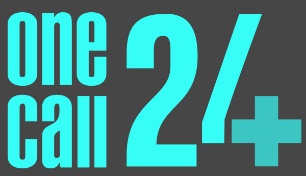 CLINICAL SCENARIO – A&E  RNYou are triaging a lady complaining of chest pain, radiating down her left arm. She feels cold and sweaty. What would you do?

A 47 year old lady comes into resuscitation generally feeling and looking unwell. She has a bright red left shin. She is very unkempt and smells strongly of urine. What would you do in the first hour to treat the sepsis?Name of Candidate:							Candidate Signature:							Interviewed by:								Interviewers Signature:							Date:									Excellent                         Good                                        Average                                       Poor Medication Assessment FormPlease see example of Medical Assessment Form, we have various different versions depending on grade and experience, Please see below example 1, Please see appendix for further examples as these are updated monthlyExample 1: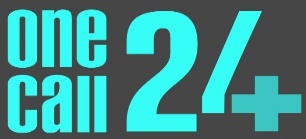 MEDICATION ASSESSMENT for RN  

1. A patient needs analgesia, he is prescribed Paracetamol Elixir 500mg 6 hourly. The elixir contains 250mg in 10mls. How much would you pour out? 
2. A patient is prescribed Amitriptyline 50mgs, the tablets are 25mgs how many would you give?
3. The prescription says oramorph concentrate 100mg/5mls dose to be given is 60mg. How many mls are required?
4. A patient is prescribed 0.5 mgs of Digoxin. Only 250 micrograms are available. How many tablets would you give?
5. IV normal saline is prescribed over 6 hrs, it is a 1 litre bag, how many mls per hour would you give?6. IV normal saline with 40 mgs potassium is prescribed over 12 hrs /1litre over 8 hrs. How many mls per hour.
Name of Candidate:							Candidate Signature:							Interviewed by:								Interviewers Signature:							Date:									Excellent                         Good                                        Average                                       Poor Pre – Registration Form Please see example of registration form used by nurse interviewer.PRE-REGISTRATION ASSESSMENTYou arrive on a ward for your first shift:

1. What would you do first?
2. What must you always display on your uniform?
3. The ward is very busy, they have not got time to orientate you, whose responsibility is this?
4. Having been shown the crash / emergency trolley what other information in this case do you need?5. The nurse in charge asks you to do a job, but you are unsure if you can .What must you do in this situation?6. A graceful patient gives you a gift of £20, can you keep it?
7. What is your understanding of universal precautions? 

Name of Candidate:							Candidate Signature:							Interviewed by:								Interviewers Signature:							Date:								              Excellent                         Good                                        Average                                       Poor Compliance TeamThe compliance team will then take a copy of all original documentation, and retain this on file in a way which cannot be altered. Items such as: Qualifications, Training and Professional Registration will be further verified with the relevant body to ensure that the information supplied is correct –and again, confirmation retained on file.Identity and eligibility documents will be verified to a) ensure their authenticity and b) ensure that they provide a statutory defence. Should any concerns arise at this stage; the Agency will seek external assistance – with further checks completed in line with the Home Office Guidance to confirm the information presented is sufficient.References will be requested, with 2 satisfactory and sufficiently verified references required before a candidate can be considered or placed into a job role. References will be cross referenced against the employment history/CV supplied to ensure that once again, the information is correct. Any inconsistencies, unsatisfactory responses or incomplete responses will be followed up and rectified before a candidate can be considered or placed into a job role.Should there be any gaps identified within the candidate’s training, skills and/or expertise, OneCall24 will look to offer and provide the necessary assistance to ensure that the candidate is fully compliant to a standard that meets the customer’s requirements. This can include: setting up additional mandatory training for the candidate or refresher training depending on the need.The compliance team will then ensure that all of the customer’s requirements have been fulfilled. This is done by working off of a customer requirement checklist and also against the position available for the candidate. Once the candidate has met all of the requirements required, the file is reviewed with a first and second stage sign-off. At this stage, the candidate can be considered for job roles and will be put forward for relevant job roles. To further reassure that the candidate meets the necessary standards set by the customer, including expertise, skills and training – OneCall24 will forward onto the customer a Placement Checklist, which will detail the various compliance criteria that had been met. Files will then be available upon request.Once the Temporary Worker is placed, OneCall24 ensures that an ongoing maintenance compliance process is in place – which will identify any areas within the temporary worker’s file which may be nearing the end of its validity. By implementing a process in which criteria is flagged as no longer meeting the standard, or approaching that stage, OneCall24 can reduce the risk of a temporary worker being placed without the sufficient training and expertise in place.AWR Workers will also be provided with information concerning the Working Time Regulations, AWR and Pension Auto Enrolment. All information is available within the Agency Worker Handbook, which the agency worker must read – signing the declaration to confirm the information has been ‘read, received and understood’.Ongoing Compliance Appraisals Within 6 months of starting work with the agency, all workers must be given a full appraisal with a qualified nurse/midwife. It is made of two parts — the self-appraisal and the face to face interview once the first appraisal has taken place, a further appraisal must take place every 12 months thereafter.All the documents below need to be updated annually:Onecall24 ID BadgeTraining Certificates (where relevant)Skills and Drills (for Midwives)Control and Restraint Training (For anyone working within mental health)Professional Membership Annual RetentionFitness to work / Immunisation history reportDBS / Update Service ChecksProfessional ReferencesEmployment HistoryIntention to Practice (for Midwives)Right to work updates If a candidates Passport or Visa expires, these will need to be updated too. Verified colour copies should be kept on fileRevalidationOne Call 24 supports the Revalidation process that went live in October 2015 and will provide a range of assistance to agency nurses to help them fulfil their obligations.   Information and updates regarding the Revalidation process will be posted on One Call 24’s website in order to sufficiently notify their temporary workers with current and any updated legislation changes. This will enable temporary staff to access material at any time that suits them. The One Call 24 website will also be used to signpost staff to additional resources provided by the NMC and other approved bodies.  Performance review data, formally gathered as a part of the standard appraisal and review process, will be made available to support individual nurses’ portfolios. This will include: Standards of practiseComprehensive revalidation checklist to assist the worker throughout the process Lessons learned and any issues arisingReview of feedback from the temporary worker’s placement supervisor CPD undertaken and planned Training and development needsReview of objectives from the previous appraisal Objective setting for the forthcoming period Bulletin of infection control, virus outbreak, or other local matters legislation and Framework update – circulation of information as required by participating authorities, and any relevant legislative changes  One Call 24 will be able to provide its nursing staff with a large proportion of the information required for revalidation from within recruitment software. The system can export the following data to support revalidation:   Practise hours undertaken whilst working for One Call 24 that contribute to the 450 hours minimum.Portfolio records, including dates of practice, hours, details of the organisation and timesheet evidence. CPD and training provided by One Call 24Feedback received centrally via One Call 24’s feedback system   One Call 24 will also help nurses achieve the required 40 hours of CPD by actively providing CPD approved learning and development opportunities. Guidance and support will also be provided to ensure that staff has the required levels of professional indemnity insurance cover.  One Call 24 will assist eligible workers with financial contributions made towards their CPD elements of their revalidation. Information on eligibility for financial contributions can be found in the OC24 Agency Worker Handbook, found on our website.  OneCall24’s Clinical Nurse Manager will assist you throughout the process, review all of your submissions and sign off on the registrant’s portfolio. OneCall24 at all times, follow the guidance supplied by the NMC, RCN and NHS. http://revalidation.nmc.org.uk/ https://www.rcn.org.uk/professional-development/revalidation http://www.nhsemployers.org/your-workforce/retain-and-improve/standards-and-assurance/professionalregulation/nursing-revalidationFor Doctors, guidance is sought from the GMC, which includes six types of supporting information that doctors will be expected to provide and discuss at their appraisal at least once in each five year cycle. They are:Continuing professional development (CPD)Quality improvement activitySignificant eventsFeedback from colleaguesFeedback from patientsReview of complaints and complimentsOne Call 24 will use the guidance to:Understand the supporting information that the GMC requires doctors to provideDevelop their appraisal systems and policiesCheck they have the right clinical governance systems (such as complaints systems and clinical audits) in place that can give doctors access to the supporting information they need for appraisalOne Call 24 will ensure that each candidate has a Responsible Officer who can provide guidance with the Doctors revalidation.One Call 24 will at all times adhere to the 7 Key Principles and Core Values that guide the NHS, including the latest guidance supplied via:www.nmc.org.uk/standardswww.gmc-uk.org/doctors/revalidation/revalidation_gmp_framework.aspwww.gdc-uk.org/Dentalprofessionals/Standards/Pages/home.aspxwww.hcpc-uk.org/aboutregistration/standardshttp://www.nhsemployers.org/your-workforce/retain-and-improve/managing-your-workforce/appraisals)Further to this, One Call 24 will comply with the clauses detailed:Appraisal and revalidation checks, at all times in line with the seven (7) key principles and core values that guide the NHS (the ‘NHS Constitution’) (see www.nhs.uk/NHSEngland/thenhs/about/Pages/nhscoreprinciples.aspx) and latest:Nursing and Midwifery Council’s Code: Professional standards of practice and behaviour for nurses and midwives (see www.nmc.org.uk/standards/), other additional standards (see www.nmc.org.uk/standards/additional-standards/) and revalidation (see www.nmc.org.uk/standards/revalidation), where the Job Role of the Temporary Agency Worker supplied for hire relates to Nursing and Midwifery staff Assignments; orGeneral Medical Council’s Standards and ethics guidance for doctors (see www.gmc-uk.org/publications/standards_guidance_for_doctors.asp) and Good Medical Practice framework for appraisal and revalidation (see www.gmc-uk.org/doctors/revalidation/revalidation_gmp_framework.asp), where the Job Role of the Temporary Agency Worker supplied for hire relates to Medical staff Assignments; orGeneral Dental Council’s Standards for the Dental Team (see www.gdc-uk.org/Dentalprofessionals/Standards/Pages/home.aspx), where the Job Role of the Temporary Agency Worker supplied for hire relates to dental staff Assignments; orHealth and Care Profession Council’s Standards (see www.hcpc-uk.org/aboutregistration/standards/), where the Job Role of the Temporary Agency Worker supplied for hire relates to Other clinical staff Assignments; orNHS Employers guidance on appraisal (see http://www.nhsemployers.org/your-workforce/retain-and-improve/managing-your-workforce/appraisals); and other Good Industry Practice, where the Job Role of the Temporary Agency Worker supplied for hire is not covered by an appropriate Professional Body, such as GCC or GDC or GMC or GPhC or GOC or GOSC or HCPC or NMC etc.Indemnity arrangement checks, at all times in line with the Health Care and Associated Professions (Indemnity Arrangements) Order 2014 (Statutory Instrument 2014 No. 1887) (see http://www.legislation.gov.uk/uksi/2014/1887/contents/made).Where applicable and in respect of the specific duties required on the Assignment or Engagement, as appropriate, evidence of the Candidate’s:UK photo card driving licence, or other full driving licence, that allows him/her to drive in the UK; andProfessional Indemnity Insurance held in accordance with the Health Care and Associated Professions (Indemnity Arrangements) Order 2014 (Statutory Instrument 2014 No. 1887); andin the case of Nursing and Midwifery staff, successful completion of a preceptorship programme, as required by the Participating Authority; andwhere the Candidate is a registered midwife, intention to practise including name of the Candidate’s supervisor, the supervisor’s place of work and date of their last supervisory interview or performance reviewSkills for Care and Skills for Health:Code of Conduct for Healthcare Support Workers and Adult Social Care Workers in EnglandCare Certificate FrameworkIn the case of Medical and dental staff,valid Ionizing Radiation Certificate;valid Section 12 (2) Mental Health Act 1983 approvalIn the case of Other Clinical staff,valid Ionizing Radiation Certificate;Skills for Care and Skills for Health:Code of Conduct for Healthcare Support Workers and Adult Social Care Workers in England;Care Certificate FrameworkOne Call 24 will ensure that the following information is obtained and made readily available to its clients as part of the booking process, as well as auditors:the appraisal arrangements in place; andthe Appraiser’s name, qualifications and relevant Professional Body status; andthe dates of when the last appraisal was conducted and the date of the next scheduled appraisal, with a period of not greater than twelve (12) months between the two; and confirmation that the Appraisal has taken place in line with the latest relevant Professional Body’s requirements or framework for appraisal and revalidation; andPast this, One Call 24 will ensure that all staff undergoes a performance check within the first 6 months of their assignments with an authority. All evidence will be retained on file.Continuous Improvement ProgrammeOneCall24 ensures to continuously improve on current policies and procedures, therefore staying ahead of the competition and ensuring to be up to date with all current requirements and legislation. One Call 24 understands that Continuous Improvement is the on-going effort to improve products, services and processes by making small, incremental improvements within a business. The belief is that any incremental changes will add up to major improvements over time.OneCall24 ensures that a good quality assurance programme is in place all the time. It has set out a programme which will allow this. This entails:Once Policies and procedures are created and improved they are kept in staff training manual and handbook and all members of staff are notified vie email and in person.Appropriate induction and training is given to all new members of staff until they are comfortable and confidentRegular internal and external audits are conducted to ensure that improved and amended policies are implemented accordingly.Feedback (clients/staff/temporary workers/patients/other)One Call 24 realise that the following are the minimum elements of a sound improvement plan: Assessment of Current Situation: Findings, root causes and remediesRationale: Why will you implement the improvement?Objective: What will success look like for OneCall24 and the client?Timeframes for Improvement Initiatives: When will the improvement take place? Will the improvement be rapid or long term?Responsible Group: Who will be accountable for implementing the improvement?Activities/Task that will be engaged in to Support the Improvement: Who will do what by when?Communicating the Improvement Effort: What will you say and to whom?Monitoring Plan Progress: How will you chart your progress? What methods/tools will you use?Sustaining the Improvement Effort: How will you ensure the improvement effort continues to be implemented? What methods/tools will you use for accountability?Budget and Resource ImplicationsThe above structure is followed by OneCall24 to ensure that a robust & Improvement Programme is implemented correctly throughout the business, and followed with a high level of understanding.OneCall24 fully understands that company’s success entirely depends on excellent client satisfaction and thus getting client feedback is of great importance to improve performance. OneCall24 strives hard to provide excellent service to ALL clients. To this effect it conducts regular client surveys wherein feedback/Survey forms are sent over to ALL clients every 12 months via emails to seek information on areas of improvement and areas of success. This valuable feedback is then reviewed by management/Director thoroughly to identify areas of improvement. Necessary steps will then be taken to improve on those areas and communicated to staff via email and in person, therefore improving overall performance and customer service. All the feedback received from clients will be logged in client feedback folder and stored securely in company IT system.OneCall24 realises that feedback on workers performance at end of every placement is an important tool to find out how worker’s did and what areas they can improve on to do better where necessary. To this effect OneCall24 introduced End of placement assessment form to be supplied to workers to get filled by clients after every placement (of >2 days). OneCall24 aims to get feedback on worker’s performance in every possible way and to ensure that it has also introduced feedback section on time sheet where in feedback is provided at the end of placement when time sheet is filled/signed.Any feedback identified in this way is communicated and discussed with worker during appraisal meeting by authorised appraiser to help them improve their performance. Workers are actively encouraged to participate in appraisal processes regularly (at least 1 per year).	All candidate feedback reports/feedbacks are stored in respective candidate folder securely in company IT system. All available feedback reports (both positive and negative) are collated to analyse and identify the trend and additional training provided where necessary, which are identified through appraisal process.By having this in place OneCall24 ensures that it:Improves the quality of service delivered to clients &Increases patient safety.  If any feedback regarding safeguarding, malpractice etc is received at any time then appropriate disciplinary proceedings will be undertaken as soon as possible to ensure Patient safety. During this process all involved parties are kept up-to-date of the progress.OneCall24 ensures that ALL Company Policies and processes are thoroughly reviewed by management or director regularly and amended or updated accordingly where necessary and communicated promptly to internal/external staff via email and in personAs per the above, feedback from clients is critical, with the below template used in order to obtain necessary opinions on workers placed by OneCall24.OneCall24 Candidate Feedback FormAt OneCall24 Limited we recognise the importance of regular feedback on our temporary workforce and in order for us to maintain our high calibre service, we are committed to closely monitoring the performance levels of the staff we supply you.  Please take some time out to fill in this form and send back to us on fax: 0207 062024 or email: info@onecall24.co.uk at earliest convenience.Candidate Name:Grade/Band:Date of shift:Name of Organisation:Address:Type of ward:Attitude to work and TrainingReliability:                	Excellent			Good    		   Satisfactory		   Poor  		Comments Punctuality:                	Excellent			Good    		   Satisfactory		   Poor  Comments Willingness:                	Excellent			Good    		   Satisfactory		   Poor  Comments Motivation:                	Excellent			Good    		   Satisfactory		   Poor  Comments Overall Contribution:              Excellent			Good    		   Satisfactory		   Poor  Comments Clinical Skills and ExperienceClinical Knowledge:                	Excellent			Good    		   Satisfactory		   Poor  Comments Clinical Skills:                	Excellent			Good    		   Satisfactory		   Poor  Comments Organisation Skills:                	Excellent			Good    		   Satisfactory		   Poor  Comments Management Skills:                	Excellent			Good    		   Satisfactory		   Poor  Comments General Attitude and PersonalityCommunication:                	Excellent			Good    		   Satisfactory		   Poor  Comments Communication Team:                Excellent		Good    		   Satisfactory		   Poor  Comments Honesty and Integrity:                Excellent		Good    		   Satisfactory		   Poor  Comments Working Under Pressure:                Excellent		Good    		   Satisfactory		   Poor  Comments Do you have any concerns with this Candidate?     Yes                                           No				CommentsWould you have the Candidate back?                                                            Yes                                           No				CommentsWas the Candidate wearing and ID Badge and Uniform?                          Yes                                           No				CommentsFurther Comments on the Candidate: Client Representative Name:Position/Band:Signature:Date:Onecall24 Appraisal Form OneCall24 Appraisal FormCandidate Name:Payroll/Employee Number:Date of Registration:Main clinical areas worked:Hours worked weekly:How well does the Candidate know their Responsibilities and Role:Does the Candidate find any parts of their role challenging or difficult:List of any training, qualifications gained in the last 12 months:How do you feel about Candidate’s spoken and written communication skills:Do you feel any concerns regarding the candidate’s reliability:Do you feel any further concerns regarding the candidate’s sickness and cancellation record:Further discussions about complaints, concerns, disciplinary, fitness to practice action made in the last 12 months:Any Future/Pending disciplinary and complaints:Does the Candidate have any agreed Continuing Development Plan in the next 12 months:Appraiser Name:										Position: 											Appraisal Date: 										Appraisal location: 										Booking ProcessOne Call 24 currently uses robust recruitment software that gives them all-in-one system for managing the entire of their recruitment process. Among other things, this allows One Call 24 to maintain a robust booking process, ensuring total compliance at all times.Initially, when a trust (authority) is set up on the system, One Call 24 will obtain email confirmation from said Trust (ideally the Procurement team), with the names of the authorised officers who are able to place bookings on behalf of the trust (authority). This information will be inputted into the recruitment system, for that specific trust. This will then restrict who can place bookings from that trust for temporary workers. Any bookings or amendments will then have to be from one of the authorised personnel detailed against that trust, with sufficient verification sought in the form of a business email address or password (if via phone) from the authorised Officer.All communication will be uploaded to the recruitment system in order to keep a fully recorded audit trail relating to each booking/booking request.Where an authorised officer is changed or added to the list of authorised officers, One Call 24 will ensure confirmation is sought once again, from the Procurement Team (or authorised department).If the booking request cannot be sufficiently verified by the person making the booking, One Call 24 will not be able to process said booking until sufficient verification is received and/or the trusts Procurement Team (or specified department) make that request in writing. The first process charts details the following:Establishing the authorised officer(s) for that trust (authority)Receiving a bookingVerifying and confirming the identity of the authorised officerIdentifying and submitting a candidate to the positionConfirming the placement with the authorised officerConfirming the booking with the candidate.  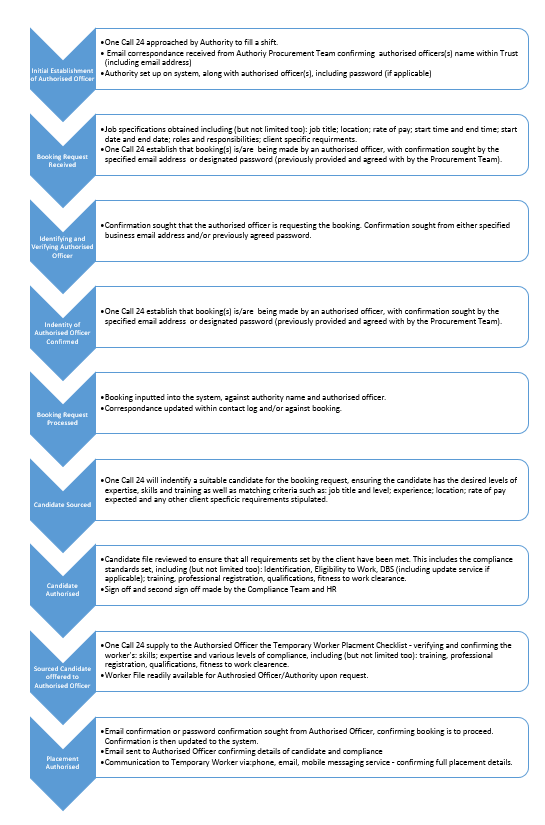 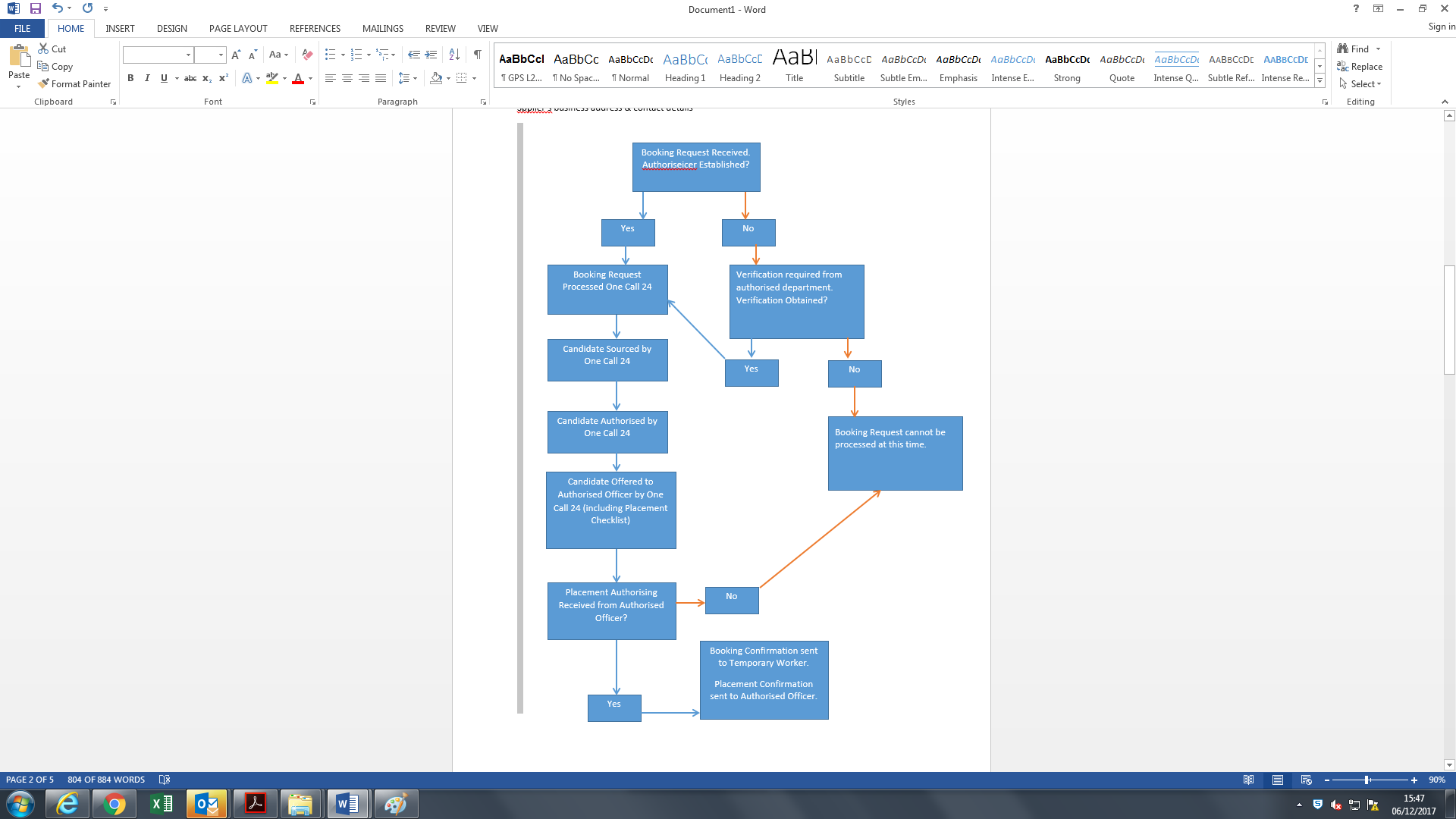 CPP2015/011 Assignment checklistThe above named person has (i) been submitted by the Supplier in in the provision of the Services in response to a valid Order from the above named Contracting Authority; (ii) undergone all of the appropriate Safeguarding and Employment checks to ensure their compliance prior to the above Assignment from date and time and is suitable for the position concerned as required; and that the Contract Prices will be charged in accordance with Schedule 6 of the NHS Collaborative Procurement Partnership’s national Clinical Staffing Framework Agreement, reference CPP2015/011. Completed by on behalf of the Supplier:By signing and returning this Assignment checklist (which may be done by electronic means) the Supplier agrees to enter into a Call-off Contract with the Contracting Authority. All fields on this Assignment checklist are mandatory. This checklist will only be valid when all relevant fields have been appropriately completed and the checklist has been issued to the above named Contracting Authority in a WORM document format.Supplier name (or logo)Supplier’s business address & contact detailsCPP2015/011 Engagement checklistThe above named person has (i) been submitted by the Supplier for consideration in the provision of the Services: in response to a valid Order from the above named Contracting Authority; (ii) has undergone all of the appropriate Safeguarding and Employment checks to ensure their compliance prior to the above Engagement from date and time and is suitable for the position concerned; and that the Contract Prices will be charged in accordance with Schedule 6 of the NHS Collaborative Procurement Partnership’s national Clinical Staffing Framework Agreement, reference CPP2015/011.Completed by on behalf of the Supplier:By signing and returning this Engagement checklist (which may be done by electronic means) the Supplier agrees to enter into a Call-off Contract with the Contracting Authority. All fields on this Engagement checklist are mandatory. This checklist will only be valid when all relevant fields have been appropriately completed and the checklist has been issued to the above named Contracting Authority in a WORM document format.The above is sent to each client upon booking a candidate to confirm the compliant status of said candidate completing the shift.Policy Number31Version1Policy ContactMatthew BetteridgeDate Issued17th November 2017Review Date16th November 2018Approved byOneCall24 Policy TeamSubjectLevelOnce on recruitment and then followed by CSFT recommended proposed refresher period, although refresher training may be needed based upon local risk assessmentEquality, Diversity & Human RightsThree (3) YearsHealth, Safety & WelfareThree (3) Years, although further job specific training may be needed based upon local risk assessmentNHS Conflict ResolutionThree (3) YearsFire SafetyTwo (2) YearsInfection Prevention & ControlLevel oneThree (3) YearsInfection Prevention & ControlLevel twoAnnualMoving and HandlingLevel oneAnnualMoving and HandlingLevel twoAnnual, although refresher training may be needed based upon local risk assessmentSafeguarding AdultsLevel oneThree (3) YearsSafeguarding AdultsLevel twoThree (3) YearsSafeguarding Children (version 2)Level oneThree (3) YearsSafeguarding Children (version 2)Level twoThree (3) YearsSafeguarding Children (version 2)Level threeThree (3) YearsResuscitationLevel oneOnce on recruitmentResuscitationLevel twoAnnual ResuscitationLevel threeAnnualInformation GovernanceAnnualSubjectLevelOnce on recruitment and then followed by CSFT recommended proposed refresher period, although refresher training may be needed based upon local risk assessmentYour healthcare careerOnce on recruitmentDuty of careOnce on recruitmentPerson-centred careOnce on recruitmentCommunicationOnce on recruitmentConsentOnce on recruitmentPrivacy and dignityOnce on recruitmentFluids and nutritionOnce on recruitmentDementia AwarenessOnce on recruitmentBlood component transfusionDecision to TransfuseThree (3) YearsBlood component transfusionAdministration of blood componentsThree (3) YearsBlood component transfusionBlood SamplingThree (3) YearsBlood component transfusionCollection of blood components from storage and delivery to the clinical areaThree (3) YearsSubjectOnce on recruitment and then followed by Participating Authority recommended proposed refresher period, although refresher training may be needed based upon local risk assessmentComplaintsAnnualLone worker trainingAnnualFood hygiene & hygiene awarenessAnnualMental Health ActAnnualMental Capacity ActAnnualPhysical restraint skills and techniques, including personal safety and control & restraintAnnualInterpretation of cardiographsAnnualAny additional statutory & mandatory or clinical/care or other training that the Participating Authority considers necessary and [or] as required by the relevant Professional Body relevant to the role required to be performed and identified in the individual Order and the Call-off Contract from time to time.Annual Nursing HomesCommunity HospitalsCare HomesCommunity / DistrictResidential HomesGeneral Hospital WardsSupported LivingRenal (Dialysis Trained Yes/No)RespiratoryAcute Assessment UnitNeurologyOncology (Chemo trained Yes/No)UrologyCardiac/CardiothoracicHaematologyGynaecologyTraumaOrthopaedicsAcute Mental HealthCMHTForensicsDrug and AlcoholPrisonSubstance MisuseNursing HomesPsychiatric ITULearning/Physical DisabilityOne to One SpecialsCommunity / CPNCare of the ElderlyOutpatientsStrokeAssessment UnitDementiaRapid ResponseRehabilitationDay SurgeryTheatres - ScrubAnte/Post Natal AnaestheticsLabor WardRecoveryClinicsAccident & EmergencyMaternity Suite/WardCCUHDU (Maternity)ICUCommunity MidwifeHDUPICU (Trained Yes/No)Neonatal (NICU Trained Yes/No)PaediatricsNurse Practitioner (Prescriber Yes/No)Health VisitorPractice NurseContracting Authority name & Premises and LocationX Ward, hospital, NHS TrustX Ward, hospital, NHS TrustX Ward, hospital, NHS TrustX Ward, hospital, NHS TrustOrder ref. no. 000000000001Order reasonSickness absenceSickness absenceRoleRegistrar SP3, General MedicineRegistrar SP3, General MedicineAssignment: FromDD/MM/YYYY HH:MMRoleRegistrar SP3, General MedicineRegistrar SP3, General MedicineAssignment: ToDD/MM/YYYY HH:MMProposed working patternShift times or on call rota details or travel required et cetera Shift times or on call rota details or travel required et cetera Shift times or on call rota details or travel required et cetera Shift times or on call rota details or travel required et cetera Person’s full nameJohn Doe SmithJohn Doe SmithJohn Doe SmithProfessional Body registration no. 0000000Available for full Assignment?Yes / NoWorked previously with the Contracting Authority?Yes / NoIf yes, date last worked with the Contracting Authority?DD/MM/YYYYValidated documents attachedValidated documents attachedVerification of identity checksVerification of identity checksVerification of identity checksYes Right to work checkRight to work checkRight to work checkYesValidated documents attachedValidated documents attachedEmployment history (CV)Employment history (CV)Employment history (CV)Yes Recent photographRecent photographRecent photographYesValidated documents attachedValidated documents attachedReference checksReference checksReference checksYes Certificate of Fitness for AssignmentCertificate of Fitness for AssignmentCertificate of Fitness for AssignmentYesEnhanced criminal DBS certificateEnhanced criminal DBS certificateEnhanced criminal DBS certificateEnhanced criminal DBS certificateDBS update serviceDBS update serviceDBS update serviceDBS update serviceDBS update serviceDBS update serviceNo.No.000000000000000000000000StatusIssue dateIssue dateDD/MM/YYYYDD/MM/YYYYDate CheckedDD/MM/YYYY HH:MMDD/MM/YYYY HH:MMDD/MM/YYYY HH:MMDD/MM/YYYY HH:MMDD/MM/YYYY HH:MMProfessional Body registrationProfessional Body registrationProfessional Body registrationProfessional Body registrationFull registration with licence to practiseFull registration with licence to practiseFull registration with licence to practiseFull registration with licence to practiseAny restrictions?Yes / NoRegistration last checked? Registration last checked? Registration last checked? Registration last checked? DD/MM/YYYY HH:MMDD/MM/YYYY HH:MMDD/MM/YYYY HH:MMDD/MM/YYYY HH:MMSubject to an Alert notice? Subject /Not subjectCompetence in understanding and using both written and spoken English?Competence in understanding and using both written and spoken English?Competence in understanding and using both written and spoken English?Competence in understanding and using both written and spoken English?Competence in understanding and using both written and spoken English?Competence in understanding and using both written and spoken English?Competence in understanding and using both written and spoken English?Yes EPP cleared?Yes / NoLife support trainingLife support trainingBLS or ALS or ATLS or APLS et ceteraBLS or ALS or ATLS or APLS et ceteraBLS or ALS or ATLS or APLS et ceteraBLS or ALS or ATLS or APLS et ceteraBLS or ALS or ATLS or APLS et ceteraBLS or ALS or ATLS or APLS et ceteraExpiry dateDD/MM/YYYYAll other Statutory & Mandatory and Clinical/Care core skills training held and in date?All other Statutory & Mandatory and Clinical/Care core skills training held and in date?All other Statutory & Mandatory and Clinical/Care core skills training held and in date?All other Statutory & Mandatory and Clinical/Care core skills training held and in date?All other Statutory & Mandatory and Clinical/Care core skills training held and in date?All other Statutory & Mandatory and Clinical/Care core skills training held and in date?All other Statutory & Mandatory and Clinical/Care core skills training held and in date?All other Statutory & Mandatory and Clinical/Care core skills training held and in date?All other Statutory & Mandatory and Clinical/Care core skills training held and in date?YesAppraisal & RevalidationDate of last appraisalDate of last appraisalDD/MM/YYYYDD/MM/YYYYDD/MM/YYYYDate of revalidationDate of revalidationDate of revalidationDD/MM/YYYYAppraisal & RevalidationConfirmer / RO nameConfirmer / RO nameJohn Doe SmithJohn Doe SmithJohn Doe SmithConfirmer / RO Professional Body registration no. Confirmer / RO Professional Body registration no. Confirmer / RO Professional Body registration no. 0000000Other information as required by the Contracting AuthorityIncluding, but not limited to further information regarding:any of the above; and [or] Confirmation or Revalidation related issues, e.g. due date for future/follow up if in remedial action; and [or] whether the named person has already accrued, or will accrue rights, under AWR during this Assignment et cetera.Travel and [or] other disbursementsAs approved As approved AccommodationAccommodationAs approved As approved Agreed Contract Prices applied to the AssignmentYes £ excl. VAT per hour£000.00Sub-Contractor nameSub-Contractor nameAs approvedNamePositionSignatureDateDD/MM/YYYYContracting Authority name & Premises and LocationX Ward, hospital, NHS TrustX Ward, hospital, NHS TrustX Ward, hospital, NHS TrustX Ward, hospital, NHS TrustOrder ref. no. 000000000001Order reasonLong term sickness absenceLong term sickness absenceRoleRegistrar SP3, General MedicineRegistrar SP3, General MedicineEngagement: FromDD/MM/YYYY HH:MMRoleRegistrar SP3, General MedicineRegistrar SP3, General MedicineEngagement: To (if fixed term)DD/MM/YYYY HH:MMPerson’s full nameJohn Doe SmithProfessional Body registration no. 0000000Validated documents attachedVerification of identity checksYes Right to work checkYesValidated documents attachedEmployment history (CV)Yes Recent photograph (as appropriate)YesValidated documents attachedReference checks (as appropriate)Yes Certificate of Fitness for Assignment (as appropriate)YesOther information as as required by the Contracting AuthorityIncluding, but not limited to further information regarding: any of the aboveAgreed Contract Prices applied to the EngagementYes£/pence excl. VAT£00000.00NamePositionSignatureDateDD/MM/YYYY